Resolution 2023-12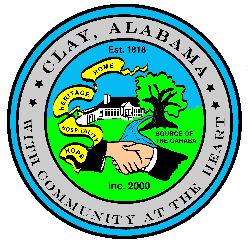 STATE OF ALABAMAJEFFERSON COUNTYCITY OF CLAYA RESOLUTION DECLARING WEEDS TO BE A PUBLIC NUISANCEWHEREAS, the City Council of the City of Clay, Alabama adopted Ordinance 2010 – 03 on the 15th Day of February, 2010; andWHEREAS, said Ordinance was adopted to control and abate the nuisance created by overgrown grass and weeds within the City Limits of Clay, Alabama that may be injurious to the general public health, safety and general welfare by providing breeding grounds and shelter for rats, mice, snakes, mosquitoes, and other vermin, insects, and pests or attaining heights and dryness that constitute a serious fire threat or hazard; or bearing wingy or downy seeds, when mature, that cause the spread of weeds, and when breathed, irritation to the throat, lungs, and eyes of the public; or hiding debris, such as broken glass or metal, that could inflict injury on a person going upon the property; or being unsightly; or growth of grass or weeds, other than ornamental plant growth, that exceeds twelve (12) inches in height.NOW THEREFORE BE IT RESOLVED, that the City Council of the City of Clay, Alabama declares the following properties to be a public nuisance:5157 Cimmaron Circle			PID = 12-00-04-3-005-002.0005209 Baggett Drive			PID = 12-00-09-1-000-017.0005239 Baggett Drive			PID = 12-00-09-3-000-014.0005542 Spanish Trace			PID = 12-00-04-4-002-002.0455732 Shadow Lake Drive		PID = 09-00-34-3-001-007.0006022 Old Springville Road		PID = 09-00-34-4-004-004.0006455 Kathy Drive			PID = 09-00-34-1-000-029.0006467 Kathy Drive			PID = 09-00-34-1-000-122.0006833 Murray Drive			PID = 09-00-26-4-000-001.003
NOW THEREFORE BE IT FURTHER RESOLVED, that the City Council of the City of Clay, Alabama will conduct a Public Hearing during the regularly scheduled City Council meeting on Tuesday, July 11, 2023, to consider all evidence, objections and protests regarding the proposed removal of weeds and/or all other materials that may be considered a nuisance as identified above. ADOPTED AND APPROVED, this the 13th Day of June, 2023.__________________________________	Attest:	____________________________	Charles K. Webster					Ronnie Dixon	Mayor							City ManagerResolution 2023-12I, the undersigned City Manager of the City of Clay, Alabama, do hereby certify that the above and foregoing is a true copy of one Resolution lawfully passed and adopted by the City Council named therein, at a regular meeting of such Council, and that such resolution is on file in the City Clerk’s Office.I further certify that said Resolution was posted as required by State Law at the following locations:  Clay City Hall, Clay Public Library, Clay Post Office and the Clay Seniors Center all being in the City of Clay.IN WITNESS WHEREOF, I have hereunto set my hand and affixed the official seal of the City on this 13th Day of June, 2023.______________________________________	Ronnie Dixon	City Manager